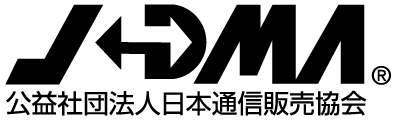 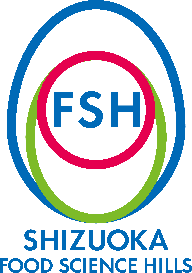 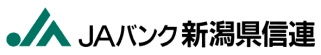 貴　社　名貴　社　名所　在　地所　在　地企 業 概 要企 業 概 要ﾎｰﾑﾍﾟｰｼﾞURLﾎｰﾑﾍﾟｰｼﾞURLhttp://http://http://http://http://http://http://http://http://http://担　当　者担　当　者役職役職役職役職お名前お名前お名前お名前お名前お名前連　絡　先連　絡　先TEL　　　　－　　　　　　－TEL　　　　－　　　　　　－TEL　　　　－　　　　　　－TEL　　　　－　　　　　　－携帯電話　　　　－　　　　　　－携帯電話　　　　－　　　　　　－携帯電話　　　　－　　　　　　－携帯電話　　　　－　　　　　　－携帯電話　　　　－　　　　　　－携帯電話　　　　－　　　　　　－連　絡　先連　絡　先E-mail　　　　　　　　　　　　　　　　　@E-mail　　　　　　　　　　　　　　　　　@E-mail　　　　　　　　　　　　　　　　　@E-mail　　　　　　　　　　　　　　　　　@E-mail　　　　　　　　　　　　　　　　　@E-mail　　　　　　　　　　　　　　　　　@E-mail　　　　　　　　　　　　　　　　　@E-mail　　　　　　　　　　　　　　　　　@E-mail　　　　　　　　　　　　　　　　　@E-mail　　　　　　　　　　　　　　　　　@※御商談希望の商品が複数の場合、以下の欄は商品ごとに作成してください。※御商談希望の商品が複数の場合、以下の欄は商品ごとに作成してください。※御商談希望の商品が複数の場合、以下の欄は商品ごとに作成してください。※御商談希望の商品が複数の場合、以下の欄は商品ごとに作成してください。※御商談希望の商品が複数の場合、以下の欄は商品ごとに作成してください。※御商談希望の商品が複数の場合、以下の欄は商品ごとに作成してください。※御商談希望の商品が複数の場合、以下の欄は商品ごとに作成してください。※御商談希望の商品が複数の場合、以下の欄は商品ごとに作成してください。※御商談希望の商品が複数の場合、以下の欄は商品ごとに作成してください。※御商談希望の商品が複数の場合、以下の欄は商品ごとに作成してください。※御商談希望の商品が複数の場合、以下の欄は商品ごとに作成してください。※御商談希望の商品が複数の場合、以下の欄は商品ごとに作成してください。商　品　名(フリガナ)商　品　名(フリガナ)(　　　　　　　　　　　　　　　　　 )(　　　　　　　　　　　　　　　　　 )(　　　　　　　　　　　　　　　　　 )(　　　　　　　　　　　　　　　　　 )商品画像商品画像商 品 規 格商 品 規 格JANｺｰﾄﾞ有・無参考小売価格参考小売価格　　　　　　　　円(税込)　　　　　　　　円(税込)　　　　　　　　円(税込)取引可能ﾛｯﾄ取引可能ﾛｯﾄ(下限)　　　　　　 (上限)(下限)　　　　　　 (上限)(下限)　　　　　　 (上限)(下限)　　　　　　 (上限)(下限)　　　　　　 (上限)販売ﾀｰｹﾞｯﾄ販売ﾀｰｹﾞｯﾄ商品ＰＲﾎﾟｲﾝﾄ商品ＰＲﾎﾟｲﾝﾄ商談を希望するバイヤーに○印をお願いします。（複数選択可）商談を希望するバイヤーに○印をお願いします。（複数選択可）商談を希望するバイヤーに○印をお願いします。（複数選択可）商談を希望するバイヤーに○印をお願いします。（複数選択可）商談を希望するバイヤーに○印をお願いします。（複数選択可）商談を希望するバイヤーに○印をお願いします。（複数選択可）商談を希望するバイヤーに○印をお願いします。（複数選択可）商談を希望するバイヤーに○印をお願いします。（複数選択可）商談を希望するバイヤーに○印をお願いします。（複数選択可）商談を希望するバイヤーに○印をお願いします。（複数選択可）商談を希望するバイヤーに○印をお願いします。（複数選択可）商談を希望するバイヤーに○印をお願いします。（複数選択可）㈱世界文化社㈱世界文化社東海テレビ事業㈱東海テレビ事業㈱東海テレビ事業㈱東海テレビ事業㈱東海テレビ事業㈱㈱文化放送開発ｾﾝﾀｰ㈱文化放送開発ｾﾝﾀｰ